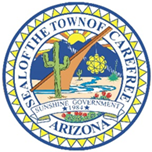 TOWN OF CAREFREEBOARD OF ADJUSTMENTNOTICE OF MEETING CANCELATIONPursuant to A.R.S. § 38-431.02, notice is hereby given to the Carefree Board of Adjustment and to the public that the:BOARD OF ADJUSTMENTWILL NOThold its scheduled public meeting onTUESDAY, SEPTEMBER 12, 2023If there are items to consider, the next Board of Adjustment meeting is scheduled for MONDAY, OCTOBER 10, 2023, at 5:00 p.m. Please check the Town website at www.carefree.org for any change of meeting date, time or location that might occur subsequent to this notice.                 BOARD OF ADJUSTMENT          		Samantha J. Gesell             	     Samantha Gesell, Planning ClerkPOSTED:  SEPTEMBER 06, 2023FOR SPECIAL ACCOMMODATIONS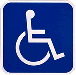 Please contact the Town Clerk, 8 Sundial Circle (PO Box 740), Carefree, AZ 85377; (480) 488-3686, at least three working days prior to the meeting if you require special accommodations due to a disability. *All official Town Council and Commission meetings are scheduled to be held in-person within Council Chambers, located at 33 Easy St. 